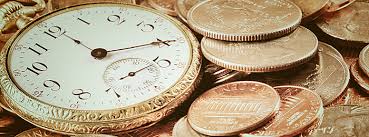 POKLADNÍ HODINY v ZŠ Mšec, HLAVNÍ BUDOVAPondělí: od 6.30h do 10.00hVeronika Hotová, DiS. – hlavní účetní, tel.: 734 756 956Případně kdykoli jindy na základě předchozí telefonické domluvy.Úterý: od 12.00h do 16.00hMartina Kernerová – vedoucí školní jídelny, tel.: 734 756 961Případně kdykoli jindy na základě předchozí telefonické domluvy.